ObsesionChoreograaf	:	Roy Hadisubroto & Jose Miguel Belloque Vane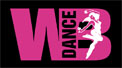 Soort Dans	:	1 wall line danceNiveau		:	ImproverTellen 		:	64Info		:	128 Bpm  -  Start na 32 tellen op 1e beatMuziek		:	"Obsesion" by Lucenzo ft. Kenza FarahWalks, Touch, Walks, Touch1-4	RV stap voor, LV stap voor, RV stap voor, LV tik opzij5-8	LV stap achter, RV stap achter, LV stap achter, 	RV tik opzijTravelling Full Turn, Touch, Hips, Press, Hook1-2	RV ¼ rechtsom en stap voor, LV ½ rechtsom en stap achter3-4	RV ¼ rechtsom en stap opzij, LV tik naast5-8	LV stap opzij en heupen links, heupen rechts, heupen links, heupen rechts en hook LV voor¼ Turn, Shuffle, Step, ½ Turn, Step, Touch, Step, Touch1&2	LV ¼ linksom en stap voor, RV sluit aan, LV stap voor3-4	RV stap voor, R+L ½ draai linksom5-8	LV stap voor, LV tik opzij, LV stap voor, RV tik opzijJazz Box ¼ Turn, Cross, Slide, Together, Cross1-4	RV kruis over, LV ¼ rechtsom en stap achter, RV stap opzij, LV kruis over5-6	RV grote stap opzij (in 2 tellen)7-8	LV stap naast, RV kruis overMambo Side, Mambo Side, Mambo Forward, Mambo Backward1&2	LV rock opzij, RV gewicht terug, LV stap naast3&4	RV rock opzij, LV gewicht terug, RV stap naast5&6	LV rock voor, RV gewicht terug, LV stap naast7&8	RV rock achter, LV gewicht terug, RV stap naastStep, Hook, Step, Hook, Rock, Recover, Step, Touch1-4	LV stap voor, RV ¼ rechtsom en hook voor, RV stap opzij, LV ¼ linksom en hook voor5-8	LV rock voor, RV gewicht terug, LV stap voor, RV tik opzijSailor Step, Sailor Step, Touch, Touch, Sailor Step ½ Turn1&2	RV kruis achter, LV stap naast, RV stap opzij3&4	LV kruis achter, RV stap naast, 	LV stap opzij5-6	RV tik voor, RV tik opzij7&8	RV ½ rechtsom en kruis achter, LV stap naast, RV stap opzijV Step, Mambo Step, Touch, Pose1-4	LV stap links voor (out), RV stap opzij (out), LV stap terug naar midden, RV stap naast5&6	LV rock opzij, RV gewicht terug, LV stap naast7-8	RV tik opzij, poseerBegin opnieuwRestart:Dans de 5e muur t/m tel 8 (1e blok) en begin opnieuwTag + Restart:Dans de 6e muur t/m tel 48 (tel 8 van het 6e blok), dan:1	LV kruis over2-4	L+R ½ draai linksomen begin opnieuw